Small Grant Program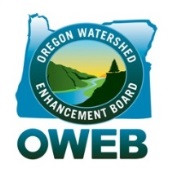 Secured Match Funding FormDocument the match funding shown in your grant applicationThis form, with signatures, may either be submitted with the project application or with the first payment request.  This evidence of match must be submitted to OWEB before funds will be released.Project Name:      Applicant/Grantee Name:      Project #:      OWEB Award Amount: $      Matching FundsOWEB requires evidence of at least 25% (of the requested OWEB funds) match funding for small grant projects. The Small Grant Team may require a greater amount of match.  Evidence entails listing the match funding source and including a signature of commitment from the entity providing the match.  Matching funds may come from other grants, cash donations, donated labor or services, and donated supplies or materials.  An applicant may not use another OWEB grant to match an OWEB grant.  OWEB funds and OWEB funds for council support may not be used to satisfy the match requirement.  However, an applicant who benefits from a pass-through OWEB agreement with another state agency, by receiving either staff expertise or a grant from that state agency, may use those benefits as match for an OWEB grant.  (Example:  A grantee may use as match the effort provided by ODFW restoration biologists because OWEB funding for those positions is the result of a pass-through agreement.)If you have questions about whether your proposed match is eligible or not, visit our Web site at http://www.oregon.gov/OWEB/forms/Allowable_Match_7-2011rev.pdf or contact your OWEB Small Grant Project Manager by accessing our directory at http://www.oregon.gov/OWEB/pages/contact_us_directory.aspx Match Funding SourceType(check one)DollarValueAuthorized Representative’s Signature Date cash in kind cash in kind cash in kind cash in kind cash in kindTotal Match Funding